Allergenkennzeichnunga. Glutenb. Milch und Milcherzeugnissec. Eier und Eiererzeugnissed. Fisch und Fischerzeugnissee. Erdnüssef. Soja und Sojaerzeugnissei. Selleriek. Senfl. Sesamsamen und Sesamsamenerzeugnissem. Schwefeldioxid und SulfiteDa in unserem Betrieb bzw. bei unseren Lieferanten auch gluten-, milch-, ei-, sellerie-, erdnuss-, fisch-, weichtier- und nusshaltige Zutaten verarbeitet werden, kann trotz aller Sorgfalt ein Übergang von Spuren dieser Stoffe nicht völlig ausgeschlossen werden.Wir bitten Sie um Verständnis. Vorspeisesuppen1.	Sauer-scharf Suppe m	3.50 €	Spicy sour soup2.	Sup Ga	Kokosmilchsuppe mit Hühnchen, Bambus, Champignons (leicht scharf)	4.50 €	Coconut milk soup with chicken, bamboo and mushrooms (spicy)3.	Sup Tom	Suppe mit Garnelen, Champignons und Bambus (sauer scharf) m	5.50 €	Soup with prawns, mushrooms and bamboo (spicy sour)4.	Mien Ga	Glasnudelsuppe mit Hähnchen f	4.50 €	Glass noodle soup with chicken5.	Sup Van Than	Suppe mit Teigtaschen, gefüllt mit Hackfleisch, und Gemüse a, l	4.50 €	Wantan soup with dumplings and vegetables6.	Gemüsesuppe mit Tofu f, l	4.50 €Soup with tofu and vegetablesVorspeisen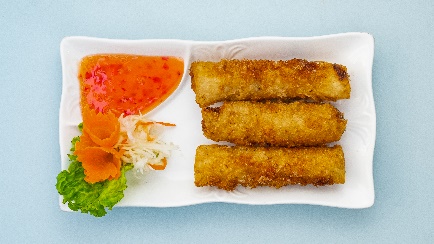 7.	Nem Hanoi	Hausgemachte Frühlingsrollen gefüllt mit 	Hackfleisch und Gemüse c	4.50 €	Spring rolls filled with meat and vegetables8.	Vegetarische Frühlingsrollen a	3.50 €	Spring rolls vegetarian250.Van Than ChienHausgemachte gebackene Wantan-Taschen gefüllt mit Hackfleisch a                4,50 €Crispy dumplings filled with meat 9. 	Nem Ca	Hausgemachte Fischrolle d	4.50 €	Fish rolls10.	Nem Tom	Hausgemachte Frühlingsrolle gefüllt mit Hackfleisch und Garnelen c	3.90 €	Spring roll filled with meat and prawns11. 	Ga Sate	Hähnchenbrust am Spieß mit Erdnusssoße e	4.50 €	Chicken breast with Peanut sauce12. 	Nem Cuon 	Sommerrollen d, e, m Summer rolls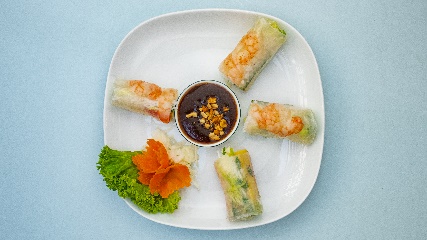 	Rind beef	4.50 €	Hähnchen chicken	4.50 €	Tofu tofu	4.50 €	Garnelen prawns	5.50 €	Ente duck	5.50 €Salate13. 	Gemischter Salat mit Eisberg, Gurken, Tomaten, Kräutern,	Glasnudeln und Erdnüssen d, e	4.50 €	Mixed salad with cucumber, tomatoes, herbs, peanuts and glass noodles	Mit Hühnchen with chicken	5.50 €	Mit Rind with beef	5.50 €	Mit Garnelen with prawns	6.50 €14.	Nom Xu Hao d, e		Kohlrabisalat	4.50 €Kohlrabi salad	Mit Hühnchen with chicken	5.50 €	Mit Rind with beef	5.50 €	Mit Garnelen with prawns	6.50 €15. 	Nom Xoai d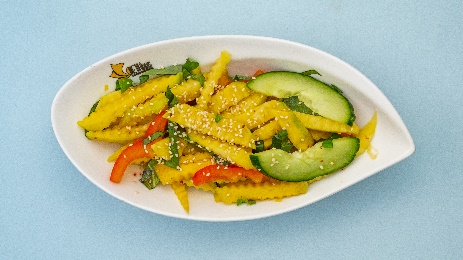 	Mangosalat	4.50 €Mango salad	Mit Hühnchen with chicken	5.50 €	Mit Rind with beef	5.50 €	Mit Garnelen with prawns	6.50 €160.	Ga Xe Phay 	Hähnchensalat mit Sojasprossen, Ingwer, Gurken und Kräuter d, f, l	5.50 €	Chicken salad with bean sprouts, ginger, cucumber and herbs161.	Bo Tai chanh d, l	Rindfleischsalat mit roten Zwiebeln, Paprika, Kräuter und Peperoni (scharf)	6.50 €	Beef salad with red onions, peperoni and herbs (spicy)Reis – und Nudelgerichte16.	Com rang Tom	Gebratener Reis mit Garnelen, Ei, Gemüse und Röstzwiebeln c, a	12.90 €	Fried rice with prawns, egg, vegetables and fried onions17.	Pho xao bo	Gebratene Reisbandnudeln mit Rind, Ei, Gemüse und Röstzwiebeln c, i, a	12.90 €	Fried rice noodles with beef, egg, vegetables and fried onions18. 	Pho xao Tom	Gebratene Reisbandnudeln mit Garnelen, Ei, Gemüse und Röstzwiebeln c, a, i	14.90 €	Fried rice noodles with prawns, egg, vegetables and fried onions19.	Gebratene Udonnudeln mit Rind, Gemüse und Röstzwiebeln a, c, f	11.90 €	Fried udon noodles with beef, vegetables and fried onions260.Gebratene Nudeln mit Huhn (oder Rind), Ei, Gemüse und Röstzwiebeln a, c	9.90 €       Fried egg noodles with chicken or beef, egg, vegetables and fried onions261.Gebratener Reis mit Huhn (oder Rind), Ei, Gemüse und Röstzwiebeln a, c	9.90 €	Fried rice with chicken or beef, egg, vegetables and fried onions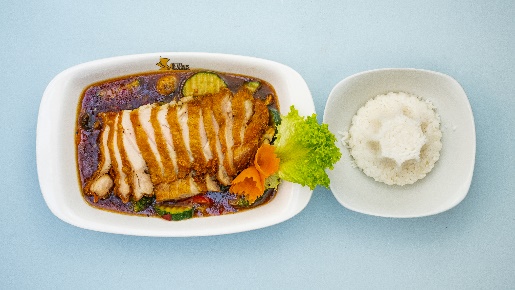 Hähnchen20.	Currypfanne	Hähnchenbruststreifen in rotem Curry, Kokosmilch,	Marktfrischem Gemüse und Koriander (leicht scharf)	10.90 €	Chicken breast in red curry, coconut milk, vegetables and coriander (spicy)21.	Ga xao xa ot	Hähnchenbruststreifen mit Zitronengras, Peperoni, Gemüse und 	Koriander (scharf) l	10.90 €	Chicken breast with lemon grass, pepperoni, vegetables and coriander (spicy)22. 	Knuspriges Hühnerfleisch mit Erdnusssoße und Gemüse a	10.90 €	Crispy chicken with peanut sauce and vegetables23.	Knuspriges Hühnerfleisch mit Kokosmilch, rotem Curry und 	marktfrischem Gemüse (leicht scharf) a	10,90 €	Crispy chicken with red curry, coconut milk and vegetables (spicy)Rind       24.	Bo xao rau	Rinderstreifen mit marktfrischem Gemüse l	10.90 €	Beef with vegetables25.	Rinderstreifen mit Kokosmilch, rotem Curry, marktfrischem Gemüse und 	Koriander (leicht scharf) 	10.90 €	Beef with red Curry, coconut milk, vegetables and coriander (spicy)26.	Bo Luc Lac	Kurz geschwenktes Roastbeef mit Gemüse, Cashew und Koriander 	14.90 €	Roastbeef with vegetables, cashew and coriander27.	Bo xao Gung	Rinderstreifen mit Ingwer und Soisam	10.90 €	Beef with ginger and soisam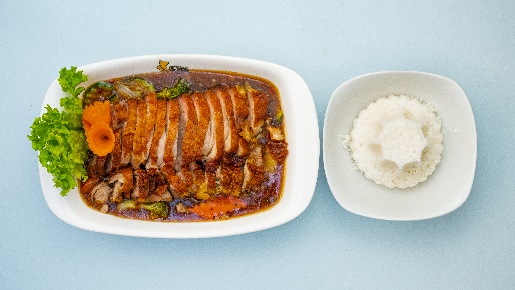 Ente       28.	Vit sot xoai	Knusprige Ente mit Mangosoße und Gemüse a	12.50 €	Crispy duck with mango sauce and vegetables29.	Knusprige Ente mit pikanter Soße und marktfrischem Gemüse (scharf) a	12.50 €	Crispy Duck with spicy sauce and vegetables (spicy)30.	Knusprige Ente mit Süß Sauer Soße a	12.50 €	Crispy duck with sweet and sour sauce31.	Knusprige Ente mit Erdnusssoße und marktfrischem Gemüse a, e	12.50 €	Crispy duck with peanut sauce and vegetables32.	Knusprige Ente mit Kokosmilch, rotem Curry und marktfrischem 	12.50 €	Gemüse (leicht scharf) a	Crispy duck with coconut milk, red curry and vegetables (spicy)Meeresfrüchte33.	Garnelen in rotem Curry, Kokosmilch, Koriander und Marktfrischem Gemüse 	(leicht scharf) o	14.50 €	Prawns in red curry, coconut milk, coriander and vegetables (spicy)34.	Tom xao sa ot	Garnelen mit Zitronengras, Peperoni, Koriander und Gemüse (scharf) 	14.50 €	Prawns with lemon grass, peperoni, coriander and vegetables (spicy)35.	Garnelenpfanne	Garnelen mit marktfrischem Gemüse und Koriander	14.50 €	Prawns with vegetables and coriander36.	Lachsfilet in rotem Curry, Kokosmilch, Koriander und Marktfrischem Gemüse	(leicht scharf) d	14.50 €	Salmon in red curry, coconut milk, coriander and vegetables (spicy)Vegetarische Speisen37.	Gebratene Udonnudeln mit Tofu, Gemüse und Röstzwiebeln a, f	10.90 €	Fried udon noodles with tofu, vegetables, fried onions38.	Tofupfanne	Gebratener Tofu mit marktfrischem Gemüse	10.90 €	Fried tofu with vegetables39.	Tofu Tradition 	Gebratener Tofu in rotem Curry, Kokosmilch, Koriander und	Marktfrischem Gemüse (leicht scharf) f	10.90 €	Fried Tofu in red curry, coconut milk, coriander and vegetables (spicy)40.	Pho xao rau	Gebratene Reisbandnudeln mit Gemüse, Ei und Röstzwiebeln c,a,i	10.90 €	Fried rice noodles with vegetables, egg and fried onions41.	Gebratene Nudeln mit Gemüse, Ei und Röstzwiebeln a, c	9.90 €	Fried noodles with vegetables, egg and fried onions42.	Soisam mit Pilzen und Knoblauch	10.50 €	Soisam with mushrooms and garlic43.	Bun Tron	Reisnudeln mit Salat, Tofu, Röstzwiebeln, Erdnüssen und 	Fischsoße d, e, f, m	10.50 €	Rice noodles with salad, tofu, fried onions and peanuts44.	Reisbandnudelsuppe mit Tofu, Gemüse und frischen Kräutern f	10.50 €	Rice noodle soup with tofu, vegetables and fresh herbsSpezialitäten des Hauses45.	Bun Cha Hanoi	Gegrilltes Schweinefleisch mit Reisnudeln, Salat und Fischsoße(lauwarm) d, m	11.90 €	Grilled pork with rice noodles and salad 46. 	Bun Nem Cua Be	Reisnudeln mit Frühlingsrollen, gefüllt mit Garnelen und Fleisch, Salat und 	Fischsoße (lauwarm) c, d, m, o	11.90 €	Rice noodles with springrolls, filled with meat and prawns and salad 47.	Bun Bo Nam Bo	Reisnudeln mit Rindfleisch (oder Hähnchen), Salat, Röstzwiebeln, Erdnüssen	und Fischsoße d, e, f, m	11.90 €	Rice noodles with beef (or chicken), salad, fried onions and peanuts49.	Cha Ca La Vong d, e, k, m	Reisnudeln mit gegrilltem Fisch, Salat, Röstzwiebeln, Erdnüssen  und Fischsoße	(lauwarm) 	12.90 €	Rice noodles with grilled fish, salad, onions, peanuts and fish sauceNudelsuppen des Hauses	50. 	Pho Ga Hanoi		Reisbandnudelsuppe mit Hähnchen und frischen Kräutern	10.90 €	Rice noodles soup with chicken and fresh herbs51a.	Pho Bo Hanoi	Reisbandnudelsuppe mit Rind und frischen Kräutern	10.90 €	Rice noodles soup with beef and fresh herbs51b.Pho Bo Tai Dap	Reisbandnudelsuppe mit Rind (medium) und frischen Kräutern	11.90 €	Rice noodles soup with beef (medium) and fresh herbs52.	Pho Ap Chao Nuoc i	Reisbandnudelsuppe mit gebratenem Rind, Gemüse und frischen Kräutern	12.90 €	Rice noodles soup with fried beef, vegetables and fresh herbs53.	Bun Ca	Reisnudelsuppe mit Fischfrikadellen, Dill und Gemüse (sauer scharf) d, m	11.90 €	Rice noodles soup with fishcakes, dill and vegetables (spicy sour)54.	Bun Ngan	Reisnudelsuppe mit Bambus, gekochtem Entenfleisch und frischen Kräutern	12.90 €	Rice noodle soup with duck, bamboo and fresh herbs55.	Bun Tom d,m	Reisnudelsuppe mit Garnelen, Kräutern, Gemüse und 	Röstzwiebeln (Sauer-Scharf)	12.90 €	Rice noodle soup with prawns, vegetables, herbs and fried onions (Spicy sour)56.	Mi Vit	Nudelsuppe mit gebratener Ente, Koriander und Gemüse a, c, l	12.90 €	Noodles soup with crispy duck, coriander and vegetables57.	Mi Van Than	Nudelsuppe mit Teigtaschen, gefüllt mit Fleisch, Garnelen, Koriander 	und Gemüse a,c, l	11.90 €	Noodles soup with dumpling filled with meat, prawns, coriander and vegetablesGetränkekarteWarme GetränkeKaffee (5)	2.90 €Ca Phe Hanoi(warm)/ Ca Phe Sua da(kalt) (5)Filterkaffee aus Vietnam mit Kondensmilch	4.90 €Kakao mit Sahne	3.50 €Cappuccino (5)	3.90 €Tee (Ingwer, Hagebutte, Kamille, Schwarz, Minze, Früchte)	3.20 €250.   Teekanne aus verschiedenen Blüten                                                                                       4.50 €Espresso	2.90 €Kännchen Grüner Tee (5)	3.50 €Kännchen Jasmin Tee (5)	3.50 €Glühwein(6)	3.50 €Alkoholfreie Getränke	Flasche (0,75 l)	0,2 l	0,4 lStilles Wasser	5.50 €	2.50 €	3,50 €Coca-Cola (1,5)	2.50 €	3.50 €Coca-Cola light (1,2,3,5)	2.50 €	3.50 €Fanta (1,2)	2.50 €	3.50 €Mineralwasser	5.50 €	2.50 €	3.50 €Sprite (2)		2.50 €	3.50 €Nektarschorle	2.90 € 	3.90 €Ginger Ale (2,4)		2.50 €	3.50 €Tonic Water (2)		2.50 €	3.50 €Bitter Lemon (4)		2.50 €	3.50 €Apfelnektar		2.90 €	3,90 €Orangennektar 	2.90 €	3.90 €Kirschnektar	2.90 €	3.90 €Bananennektar 		2.90 €	3.90 €Lycheenektar		2.90 €	3.90 €Tomatensaft		2.90 €	3.90 €Mangonektar		2.90 €	3.90 €Kokoswasser		2.90 €	3.90 €Guavennektar		2.90 €	3.90 €Rhabarbernektar		2.90 €	3.90 €Maracujanektar		2.90 €	3.90 €Hausgemachte Getränke		0,3 l	0,5 lChanh da (5)	3.50 €	4.50 €Hausgemachter Eistee mit frischen LimettenSinh to Bo	4.20 €	5.50 €Milchsmoothie aus frischer AvocadoSinh to Xoai	4.20 €	5.50 €Milchsmoothie aus frischer Mango203.   Chanh leo (Erfrischungsgetränk mit frischem               3.50 €                                              4.50 €           Maracuja		63.     Che Suong Sa		3.90 €                                               -           Vietnamesisches Kultdessert            aus Jelly und Kokosmilch	Flaschenbiere		0,33 l	0,5 l205.   Tiger Beer		3.50 €	 -Jever oder Jever fun		3.50 €	3,90 €Warsteiner		3.50 €	3.90 €Alsterwasser		3.50 €	3.90	Weizenbier (trüb, kristallklar o. alkoholfrei)	-	3.90 €Tsingtao		3.50 €                                           -Singha		3.50 €                                           -Saigon Beer		3.50 €                                           -Malzbier		3.50 €                                           -Klares		2 cl	Korn		3.50 €	Vodka Absolut		3.50 €Nep Moi (Reissschnaps)	                                                   3.50 €Bambusschnaps (1)		3.50 €Kräuterliköre		2cl	Jägermeister (1,4)		3.50 €Wuchiapi (1)		3.50 €AperitifSake (warm o. kalt)  0,2 l	                                                   4.50 €Plaumenwein 0,1 l		3.90 €Whisky(1)		2 cl	4 clJim Beam		3.90 €	5.50 €Johnnie Walker		3.90 €	5.50 €Jack Daniels		3.90 €	5.50 €Cognac		2 cl	4 clHennessy		4.20 €	5.90 €LongdrinksWhisky Cola (1, 5)			8.50 €Campari Orange (1)			8.50 €Gin Tonic (4)			8.50 €Wein und Sekt (6)Weißwein		Flasche	0,2 lChardonnay		12.90 €	4.90 €Riesling		12.90 €	4.90 €Grauer Burgunder		12.90 €	4.90 €Rotwein			Montepulciano		12.90 €	4.90 €Tempranillo		12.90 €	4.90 €Bordeaux		12.90 €	4.90 €Merlot		12.90 €	4.90 €Rose			Weißherbst		12.90 €	4.90 €Sekt			0,2 lProsecco			5.90 €Farbstoff (1)                                                                     Chinin (4)Konservierungsmittel (2)                                               Koffein (5)                               Süßstoff (3)                                                                      Sulfite (6)Desserts239. Gebackene Tarorollen mit Kokos-Eis und frischer Mango a,b	5.50 €	Fried rolls filled with sweet potato, coconut ice cream and fresh mango240. Eis mit frischer Mango a,b	4.90 €	Ice cream with fresh mango241. Schwammkuchen mit Kokos-Eis und frischer Mango a,b	5.50 €	Sponge cake with coconut ice cream and fresh mango242. Gebackene Banane mit Honig  a  	4.50 €	Fried banana with honey243. Gebackene Banane mit Vanilleeis  a,b  	5,20 €	Fried banana with vanilla ice cream 244. Sesambällchen c	4.50 €	Sesame balls245. Eisschokolade mit Vanilleeis und Sahne b	5.50 €	Chocolate drink with vanilla ice cream